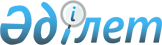 О внесении изменений в решение Тупкараганского районного маслихата от 28 апреля 2021 года № 3/25 "Об утверждении плана по управлению пастбищами и их использованию по Тупкараганскому району на 2021 - 2022 годы"Решение Тупкараганского районного маслихата Мангистауской области от 4 ноября 2021 года № 8/49
      Тупкараганский районный маслихат РЕШИЛ: 
      1. В решении Тупкараганского районного маслихата от 28 апреля 2021 года № 3/25 "Об утверждении плана по управлению пастбищами и их использованию по Тупкараганскому району на 2021 - 2022 годы" (зарегистрированное в Реестре государственной, регистрации нормативных правовых актов за № 4513) следующие изменения:
      в плане по управлению пастбищами и их использованию по Тупкараганскому району на 2021 - 2022 годы:
      в пункте 4 на государственном языке внесены изменения, текст на русском языке не изменяется;
      подпункт 3) пункте 7 на государственном языке внесены изменения, текст на русском языке не изменяется;
      подпункт 7) пункта 7) изложить в следующей редакции:
      "7) земли негосударственных сельскохозяйственных юридических лиц -427750,4 га.";
      пункт 12 исключить;
      пункт 13 изложить в следующей редакции:
      "13. Данные о численности поголовья сельскохозяйственных животных по Тупкараганскому район
      пункт 14 изложить в следующей редакции:
      "14. В районе действует 6 ветеринарных пунктов, 2 места для купания, 2 скотомогильника, 2 пункта для забоя скота и 1 печь инсператор.
      Сведения о ветеринарно-санитарных объектах:
      приложение 2 к Плану по управлению пастбищами и их использованию по Тупкараганскому району на 2021-2022 годы, на русском языке к указанному решению изложить в новой редакции согласно приложению 1 к настоящему решению, текст на государсвенном языке не изменяется;
      приложение 3 к Плану по управлению пастбищами и их использованию по Тупкараганскому району на 2021-2022 годы, на русском языке к указанному решению изложить в новой редакции согласно приложению 2 к настоящему решению, текст на государсвенном языке не изменяется;
      приложение 7 к Плану по управлению пастбищами и их использованию по Тупкараганскому району на 2021-2022 годы, на русском языке к указанному решению изложить в новой редакции согласно приложению 3 к настоящему решению, текст на государсвенном языке не изменяется;
      2. Настоящее решение вводится в действие по истечении десяти календарных дней после дня его первого официального опубликования. Приемлемые схемы пастбищеоборотов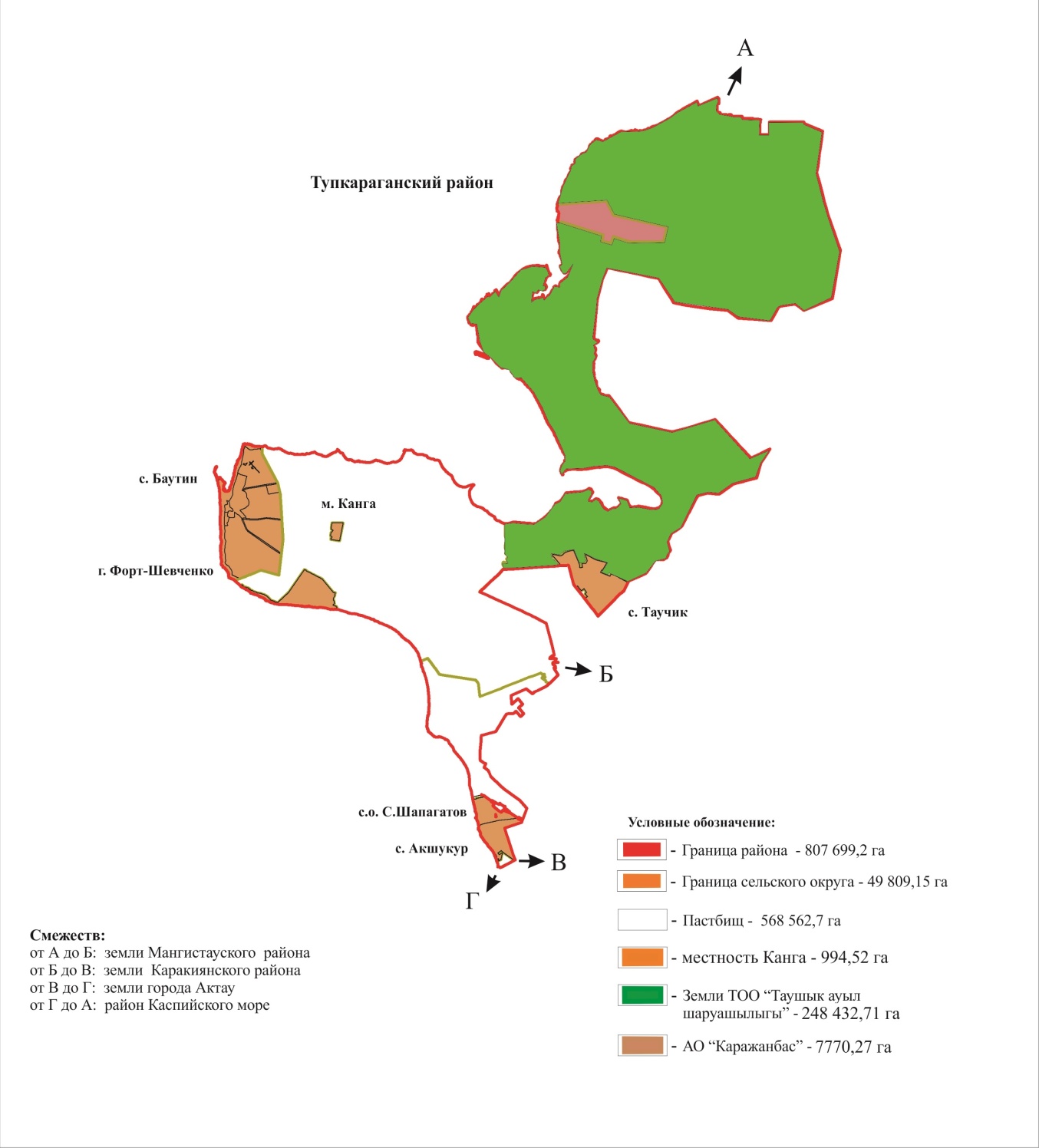  Карта с обозначением внешних и внутренних границ и площадей пастбищ, в том числе сезонных, объектов пастбищной инфраструктуры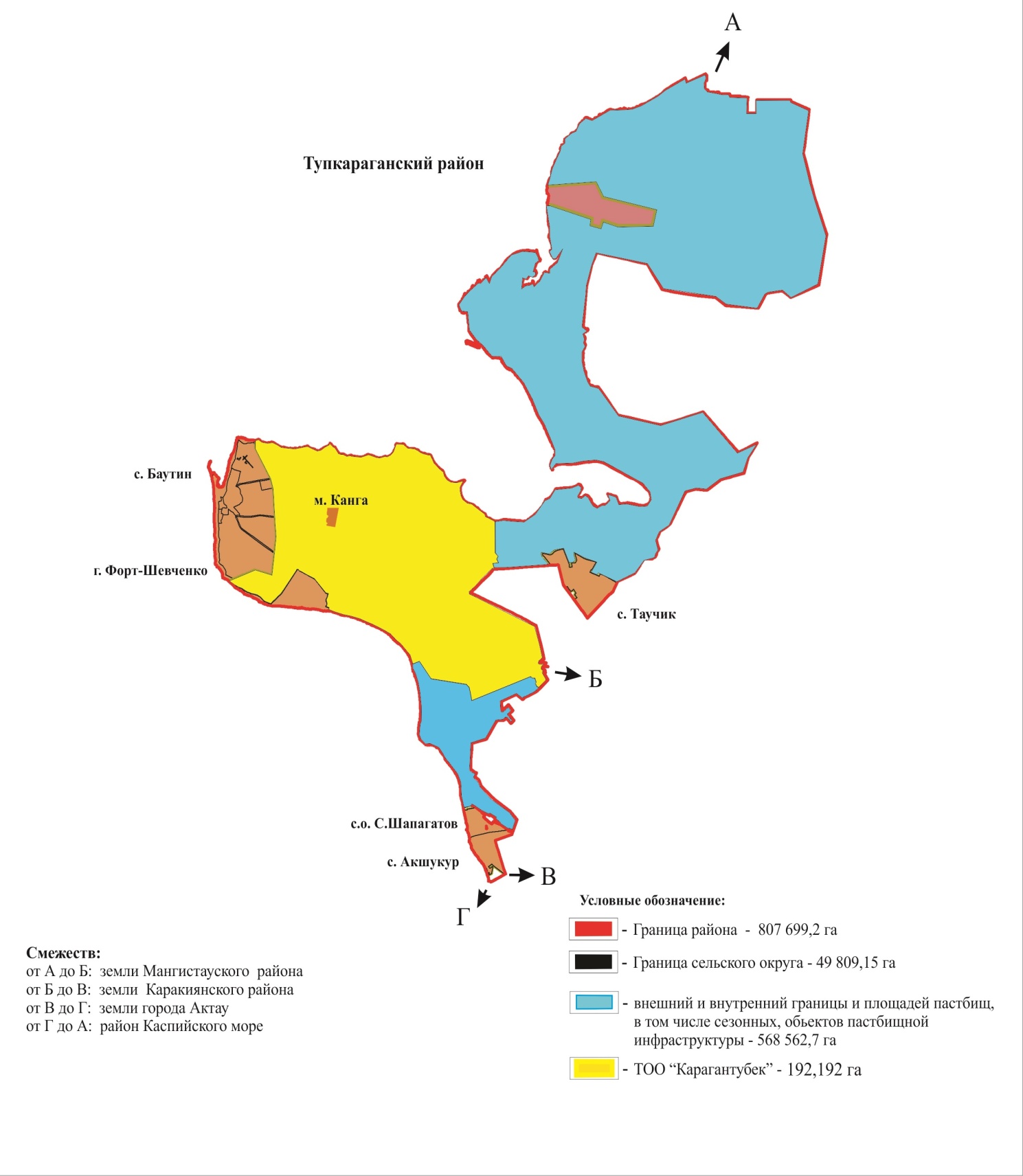  Календарный график по использованию пастбищ, устанавливающий сезонные маршруты выпаса и передвижения сельскохозяйственных животных
					© 2012. РГП на ПХВ «Институт законодательства и правовой информации Республики Казахстан» Министерства юстиции Республики Казахстан
				
№
Наименование города, сел, сельского округа
Мелко-рогатый скот (овца, коза)
Крупно-рогатый скот
лощадь
верблюд
1
город Форт-Шевченко
13587
440
1381
434
2
село Баутино
6080
214
617
72
3
село Акшукур
8172
530
1740
1155
4
сельский округ Сайын Шапагатов
2626
221
722
302
5
село Таушык
16297
736
3594
2802
6
село Кызылозен
10822
527
2156
538
Итого:
57584
2668
10210
5303
№
Наименование города, сел, сельского округа
Ветеринарные пункты
Места для купания скота
Скотомогильники
Пункт для забоя скота
Печь инсператор
1
город Форт-Шевченко
1
-
1
-
1
2
село Акшукур
1
1
-
1
-
3
сельский округ Сайын Шапагатова
1
-
1
-
-
4
село Таушык
1
1
-
1
-
5
село Кызылозен
1
-
-
-
-
6
село Баутино
1
-
-
-
-
Итого:
6
2
2
2
1
      Секретарь Тупкараганского районного маслихата 

Д.Меңдіханов
приложение 1 к решениюТупкараганского районного маслихатаот 4 ноября 2021 года№ 8/49приложение 2к Плану по управлениюпастбищами и их использованиюпо Тупкараганскомурайону на 2021-2022 годыприложение 2 к решениюТупкараганского районного маслихатаот 4 ноября 2021 года№ 8/49Приложение 3к Плану по управлениюпастбищами и их использованиюпо Тупкараганскомурайону на 2021-2022 годыприложение 3 к решениюТупкараганского районного маслихатаот 4 ноября 2021 года№ 8/49Приложение 7к Плану по управлениюпастбищами и их использованиюпо Тупкараганскомурайону на 2021-2022 годы
№
Наименование города,сел,сельского округа
Период выпаса скота на отдаленные пастбища
Период возврата скота с отдаленных пастбищ
1
город Форт-Шевченко
первая половина марта
вторая декада ноября
2
село Акшукур
первая половина марта
вторая декада ноября
3
село Сайын-Шапагатов
первая половина марта
вторая декада ноября
4
село Таушык
первая половина марта
вторая декада ноября
5
село Кызылозен
первая половина марта
вторая декада ноября
6
село Баутино
первая половина марта
вторая декада ноября